Название практики: Практика внутриклассного оценивания на уроках биологии
Автор(ы): Бабич Елена Ивановна
ОУ: МБОУ "Салбинская СОШ"
Ммс:Ермаковский район
Направление: Развитие школьной системы 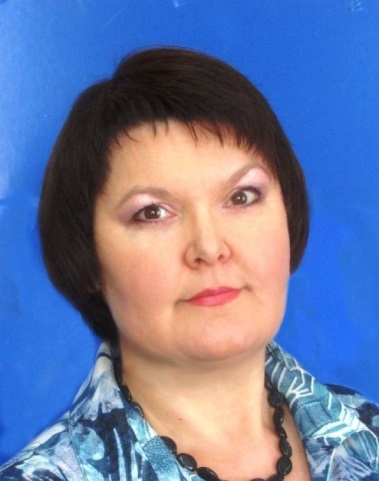 оценки качества образования: практики управления по результатам
Тип: педагогическая практика
Уровень становления практики: Продвинутый уровень *Ссылка на материалы практики, размещенные на сайте организацииhttps://infourok.ru/praktika-vnutriklassnogo-ocenivaniya-na-urokah-biologii-v-sisteme-sposoba-dialekticheskogo-obucheniya-3635432.html; https://infourok.ru/user/babich-elena-ivanovna/page/vnutriklassnoe-ocenivanie-po-biologii *Ф.И.О., должность лиц(-а), курирующих(-его) образовательную практику: Глинкина Галина Васильевна, Доцент кафедры общей и специальной педагогики и психологии*Ключевые слова образовательной практики ФГОС, мониторинг, качество обучения, предметные и метапредмтеные УУД, диагностика, контрольно-измерительные материалы, Способ диалектического обучения (СДО), критериальное оценивание, заявка на оценку, унифицированные тесты СДО, дидактические карточки СДО, лист индивидуального труда, диагностическая ведомость.* Уровень реализации общего образования практики:Средняя ступень (5-9кл.)Старшая ступень (10-11кл.)* Практика направлена на группу участников образовательной деятельности Обучающиесяродители*Масштаб измененийуровень образовательной организации *Описание практики в целом.https://infourok.ru/praktika-vnutriklassnogo-ocenivaniya-na-urokah-biologii-v-sisteme-sposoba-dialekticheskogo-obucheniya-3635432.html*Проблемы, цели, ключевые задачи, на решение которых направлена практикаВ настоящее время массированного информационного натиска особую важность приобретает функциональная грамотность человека, позволяющая ему ориентироваться во все возрастающем потоке информации, выделять необходимую информацию для решения собственных проблем, возникающих в жизни в различных областях практической деятельности. По результатам международного исследования PISA Россия находится на 33 месте по естественнонаучной грамотности. Поэтому, работа по формированию функциональной грамотности остается актуальной. Чтобы такая работа было более продуктивной и целенаправленной необходимо постоянное слежение над результатами обучающихся накаждом уроке. Цель практики: организация внутриклассного контроля на уроках биологии, получение качественных характеристик учебного процесса по результатам выполнения учащимися комплекса заданий на уроке, контрольных срезов и анализа соответствия данного качества требованиям стандарта. Задачи: пременение диагностик усвоения знаний учащимися и сформированности УУД, анализ результатов обучения с помощью электронных таблиц, принятие управленческого решения педагогом по дальнейшему развитию УУД.* Основная идея/суть/базовый принцип практикиИдея внутриклассного оценивания заключается в использовании дидактического инструментария Способа диалектического обучения на уроке через заявку на оценку, тематический контроль знаний и последующую обработку полученных результатов с целью выделения ближайших общих учебных задач – зон ближайшего развития. По результатам диагностических работ определяется для каждого ученика зона повышенного внимания, т.е. какое интеллектуальное умение надо отрабатывать в ближайший период. Целесообразнее начинать с того умения, которое в классе сформировано более всего, так как для слабых учеников в классе есть много образцов и приложив минимум усилий возможно добиться максимального результата. https://fs08.infourok.ru/file/1044-000b475b-59e6168a.docx Система внутриклассного оценивания на уроках биологии дает возможность осуществить анализ, диагностирование, проектирование дидактических процессов, повысить эффективность обучения и качество усвоения знаний, направить усилия учителя на конкретные точки сбоя, а не распылять усилия на неизвестные цели. Валидность представленного инструментария внутриклассного оценивания очень высока и не зависит от количества учащихся в классе, так как происходит оценивание уровня развития универсальных учебных действий учащихся и динамика их развития индивидуально. Новизна заключается в объединении нескольких подходов к оцениванию результатов обучения и их интерпретации, что позволяет более полно отразить и проанализировать результаты обучения, определить направления дальнейшего приложения педагогических усилий. Потенциал прикладного применения данной системы внутриклассного оценивания и масштабируемость велики, так как включает в себя простые и понятные процедуры оценивания, соответствует современным требованиям оценивания и самооценвания.* Средства (технологии, методы, формы, способы и т.д.), через которые реализуется практикаПрактика реализуется через дидактический инструментарий технологии Способа диалектического обучения; через формы самостоятельной работы обучающихся с учебным материалом, парные, групповые и фрональные формы взаимодейтсвия; активные и интерактивные методы обучения такие, как проблемный, частично поисковый, устные, письменные, графические, практические методы; через индивидуально-групповой способ обучения. На каждом уроке биологии учащимся предъявляется заявка на оценку - количестве баллов, соответствующих определенной оценке: https://fs08.infourok.ru/file/0c85-0005b1d4-87bccb21.docx Например, на каком - либо уроке качество работы может выражаться в заявке на оценку следующим образом: 20 - 25 баллов – оценка «5» 17 - 19 баллов – оценка «4» 13 - 16 баллов – оценка «3» Баллы набираются учащимися в течение всего урока, благодаря тому, что каждый вид деятельности имеет свою бальную выраженность. В конце урока, подсчитав баллы, ученик может сам оценить себя. В технологической карте урока учитель планирует систему заданий для учащихся, одновременно выделяя формируемые универсальные учебные действия. https://infourok.ru/urok-biologii-po-teme-gribi-klass-736322.html Ученики в начале урока получают лист индивидуального труда, в котором выполняют задания на первом этапе урока; на следующем этапе простой кооперации, работая в паре или малой группе, обсуждают выполнение некоторых (по указанию учителя) заданий; на этапе сложной кооперации проверяют выполнение всех заданий и выставляют себе баллы за выполнение. Далее ученики суммирует свои баллы и выставляет себе оценку в соответствии с заявкой. Учитель собирает листы индивидуального труда и заполняет таблицу «Тематический учет предметных универсальных умений» по дихотомии: если ученик выполнил задание на данное предметное универсальное учебное действие, в таблице ставится единица. В этом случае легко увидеть, какие навыки сформированы, формирование каких навыков необходимо усилить и запланировать работу с ними на следующих уроках. https://fs08.infourok.ru/file/0cd4-0005b223-845c1f64.xlsx Тематическое оценивание происходит по результатам тематических контрольных работ. Сбор данных о выполнении учащимися контрольных заданий осуществляется с помощью многоуровневых электронных таблиц Excel. Таблицы включают в себя несколько листов: таблица № 1 – отражает итоги тестов - на каждого ученика по темам учебного курса заведена таблица в соответствии с проверяемыми интеллектуальными умениями; https://fs08.infourok.ru/file/0ce2-0005b231-95df7d7d.xlsx таблица № 2 – диагностическая таблица, позволяющая определить зоны повышенного внимания для каждого ученика и определенного интеллектуального умения; https://fs08.infourok.ru/file/0cec-0005b23b-b18df7c5.xlsx таблица № 3 – сводная таблица, в которой отражены оценки за контрольные работы, четвертные оценки, средний балл, рассчитывается качество обучения, степень обученности по каждому показателю. Это позволяет проследить динамику учебных достижений с целью мотивации учащихся. https://fs08.infourok.ru/file/0cef-0005b23e-5380f6ed.xlsx После этого определяется для каждого ученика зона повышенного внимания, т.е. какое интеллектуальное умение надо отрабатывать в ближайший период. Целесообразнее начинать с того умения, которое в классе сформировано более всего, так как для слабых учеников в классе есть много образцов и приложив минимум усилий возможно добиться максимального результата. https://fs08.infourok.ru/file/1044-000b475b-59e6168a.docx Для формирования интеллектуальных умений включаю в урок разнообразные приемы работы с понятиями, суждениями и противоречиями [2]. https://infourok.ru/priyomi-sposoba-dialekticheskogo-obucheniya-v-biologii-736427.html* Результаты (образовательные и прочие) обеспечиваемые практикойПрактика обеспечивает образовательные и воспитательные результаты: стабильный уровень предметных результатов; сформированность естественнонаучной грамотности на уровне, сопоставимом с краевым и немного выше краевого, что подтверждается результатми КДР по естествознанию и результатами ВПР; сформированность таких УУД, как - выделение существенных признаков биологических объектов и процессов через определение понятия; - приведение доказательств (аргументация) через формулирование умозаключения, противоречия, суждения, сравнения; - классификация (сериация) биогических объектов на основании выделения существенных признаков и сравнения, определения родо-видовых отношений; - овладение методами биологической науки: наблюдение и описание биологических объектов и процессов; постановка биологических экспериментов и объяснение их результатов Метапредметные результаты, а именно планировать свою деятельность самостоятельно и под руководством учителя; работать в соответствии с поставленной учебной задачей; участвовать в совместной деятельности; оценивать свою работу и работу одноклассников; выявлять причинно-следственные связи; использовать дополнительные источники для поиска необходимой информации; работать с текстом и его компонентами; организовывать свою учебную деятельность; ставить учебные задачи; планировать и корректировать свою познавательную деятельность; определять проблемы и предлагать способы их решения; применять методы анализа и синтеза; представлять информацию в различных формах; уметь делать сообщение, вести дискуссии.* Способы/средства/инструменты измерения результатов образовательной практики  системы контрольных заданий и средств сбора дополнительной информации, https://infourok.ru/user/babich-elena-ivanovna/page/kontrolnie-raboti-po-biologii Конструирование системы контрольных заданий и средств сбора дополнительной информации провожу в форме унифицированных тестов. За образец взяла педагогические задания с в системе способа диалектического обучения для развития у учащихся интеллектуальных умений по биологии [6]. Структура каждой системы заданий представляет собой единство шести частей (разделов): «Осведомленность», «Определение понятий», «Деление понятий», «Обобщение понятий», «Аналогия», «Отношения между понятиями. Круги Эйлера», каждая из которых направлена на выявление уровня овладения определенным интеллектуальным умением или его развитие. Задания части № 1 «Осведомленность» требуют от учащихся понимания законов биологии и нацелены на развитие знаний опорных понятий, их свойств и функций. Задания части № 2 «Определение понятий» проверяют знания структуры содержания понятия и умения учащихся находить в нем существенные признаки (родовой и видовые). Выполнение заданий способствует развитию у учащихся умения анализировать содержание понятия, выделять существенные и несущественные признаки, т.к. наряду с верными определениями понятий даны и неверные, в которых либо отсутствует родовой признак или один из видовых, либо указаны неверные родовой или видовые признаки. В данной части приведены разные виды определения понятий: структурное, функциональное или генетическое, что позволяет рассматривать изучаемые понятия многоаспектно, т.е. с различных точек зрения. Задания части № 3 «Деление понятий» предполагают наличие у школьников умений находить основание деления, для того чтобы исключить лишнее понятие из ряда предложенных. При выполнении данных заданий учащиеся должны обосновать свой выбор и указать принадлежность понятий к определенному роду, что дает возможность развивать у учащихся умения сравнивать понятия и классифицировать их на основании выявленных критериев, что требует ФГОС. Задания части № 4 «Обобщение понятий» позволяют определить умения учащихся находить ближайшее родовое понятие, т.е. устанавливать родо-видовые отношения. Такие задания способствуют формированию у учащихся умения распознавать ближайшее и дальнее родовое понятие, выстраивая логическую цепочку понятий. Задания части № 5 «Аналогия» дают возможность выявить умения учащихся строить умозаключение по аналогии с предложенным видом отношений в паре исходных понятий. Учащимся необходимо сначала проанализировать отношения в паре исходных понятий, а затем, установив вид связи между ними, выбрать другую пару понятий, которые находятся в том же отношении. Данные тесты направлены на формирование у учащихся познавательных универсальных учебных действий, заложенных в ФГОС нового поколения, и они в максимальной степени отражают усвоение предметного содержания.*Рекомендации тем, кого заинтересовала практика (практические советы)Изучить книги: Глинкина Г.В., Ковель М.И. Критериальный подход к оценке обучающихся на уроках разного типа: требования ФГОС и возможности Способа диалектического обучения: учебно-методическое пособие/Г.В. Глинкина, М.И. Ковель. - Коасноярск: Литера-принт, 2019. Ковель М.И., Еремеевская И.Д., Зорина В.Л. Педагогические задания в системе Способа диалектического обучения для развититя у учащихся интеллектуальных умений. Биология: учебно-методическое пособие/ М.И. Ковель, И.Д. Еремеевская, В.Л. Зорина. - Красноярск: ККИПКиППРО, 2011. Проводить работу постоянно и систематически. * Автор образовательной практики готов обеспечить сопровождение заинтересовавшимся:консультационное сопровождениепредоставить информационные материалыпредоставить методические материалыпровести вебинар/семинар/мастер-класс и т.д.организовать стажерскую площадку* Рекомендательные письма/экспертные заключения/ сертификаты, подтверждающие значимость практики для сферы образования Красноярского края (перечислить документы и указать ссылку на сайте общеобразовательной организации)https://infourok.ru/user/babich-elena-ivanovna/page/sposob-dialekticheskog-obucheniyaНаучное руководство /кураторство/ сопровождение практики осуществляет Глинкина Галина Васильевна, профессор РАЕ, доцент кафедры общей и специальной педагогики и психологии КГАУ ДПО «Красноярский краевой институт повышения квалификации и профессиональной переподготовки работников образования»* Наличие публикаций материалов по теме реализуемой практики укажите ссылки на источникиhttps://infourok.ru/praktika-vnutriklassnogo-ocenivaniya-na-urokah-biologii-v-sisteme-sposoba-dialekticheskogo-obucheniya-3635432.html; https://infourok.ru/razrabotka-uroka-biologii-klassa-adaptacii-organizmov-k-usloviyam-obitaniya-kak-rezultat-deystviya-estestvennogo-otbora-3317200.html; https://infourok.ru/priyomi-sposoba-dialekticheskogo-obucheniya-v-biologii-736427.html;